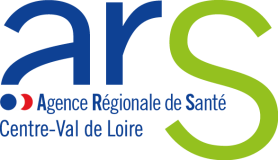 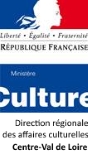            Appel à projets 2018« Culture et Santé »DOCUMENT SUPPORT :Identification des porteurs du projet :ETABLISSEMENT(s) :      Partenaire(s) Culturel(s):      Veuillez cocher la case correspondant à votre situation : 1e demande RECONDUCTION :Avez-vous déjà bénéficié d’un financement Culture et Santé :  Initié au titre du même partenariat précisez la ou les années :        Initié  avec d’autres  partenaires culturels, précisez la ou les années :        En tant que partenaire culturel, précisez la ou les années et le nom des établissements:      Intitulé du projet :       Présentation des porteurs du projet :Établissement de santé et/ ou établissements et services médico-sociaux et/ou Gestionnaire : Établissements de santé   établissements et services médico-sociaux Nom:      Adresse :      Code Postal :      	                                   Commune :      Directeur (/trice) de l'établissement :       N° FINESS :      Courriel :      Nom du responsable/réfèrent culture de l'établissement :      Tel :      				@ :      Nom et qualité du référent du projet :      (Si absence de référent culture)Tel :      				@ :      Merci de préciser si : Le projet d'établissement contient un volet culturel:	       Oui  NonService(s) et publics concerné(s) par le projet :      LE PARTENAIRE CULTUREL :Structure culturelle et/ou artiste(s) indépendant(s)Nom de la structure :      Responsable de la structure :      Adresse complète :      Code Postal :      	Commune :      Statut juridique :      Courriel :      Nom et qualité du référent du projet :      Tel :      			@ :      Nom de l’artiste ou professionnel culturel impliqué: (dupliquer si nécessaire)     Tel :      			@ :      Artiste(s) et/ou professionnels indépendant(s)Nom de l’artiste et/ou professionnel impliqué: (dupliquer si nécessaire)     Tel :      			@ :      Domaine ou  discipline :       Statut juridique :      Descriptif du projetToutes pièces complémentaires que vous jugerez utiles à l’instruction et à la compréhension de votre projet peuvent être jointes en annexe.Présentation du projetDomaine(s) culturel(s) ou discipline(s)  artistique(s) : Théâtre 	 Musique         Danse       Cirque	 Art contemporain	 Arts plastiques et graphiques	       Arts numériques   Cinéma   Radio, Médias	  Livre et lecture   ateliers d'écriture   conte, poésie, art de la parole…  Patrimoine    Architecture, paysage, jardins   Pluridisciplinaire : (précisez)               	 Autre (préciser)- Publics et/ou services bénéficiaires (patients, résidents, personnel, familles…) :Si vous le pouvez, préciser le nombre approximatif de personnes bénéficiaires. Leurs principales caractéristiques et ce qui motive ce choix.Objectifs du projet pour l’établissement et/ou service: Enjeux du projet pour le partenaire culturel : Description et mise en œuvre (ce champ est à remplir par le partenaire culturel, une note d’intention peut être fournie en annexe)La participation « active » des patients et/ou des professionnels à la pratique artistique et culturelle, à la rencontre à l’œuvre, ou la découverte d’un domaine doit apparaître nettement, ainsi que l’objet artistique du projet.Modalités d’intervention :Artiste(s) ou professionnel(s)  de la culture  intervenant(s) : (Joindre Curriculum-Vitae en annexe) Nombres d’heures, rythme et calendrier prévisionnelLieu(x), espace(s)de réalisation(s) du projetConcertation, évaluation et comité de suiviValorisation et restitution envisagéeActions de communication prévues autour du projet :Lien  avec d’autres partenaires éventuels: (établissements de santé et/ou médico-social, collectivités territoriales, équipements et/ou acteurs culturels, établissements scolaires, …) :FINANCEMENT DU PROJETCoût total du projet :      - Montant de la subvention demandée dans l’appel à candidature Culture et Santé DRAC / ARS : - Montant de la participation financière de la structure hospitalière ou médico-sociale :       (Le temps soignant ne peut être comptabilisé comme apport financier.)- Autres partenaires financiers : (préciser pour chacun si les financements sont acquis ou si les demandes sont en cours)Le budget prévisionnel du projet équilibré et détaillé doit faire apparaître : Le modèle de budget prévisionnel du projet est disponible en annexe (ce modèle de budget est extrait du formulaire Cerfa N°12156*03). le tarif horaire TTC des intervenants ;les apports financiers de la structure hospitalière ou médico-sociale ;les contributions des autres partenaires financiers ;les subventions demandées à la DRAC et à l'ARS. (tous services confondus)La participation financière de la DRAC est versée directement aux porteurs de projets et celle de l'ARS aux établissements de santé et aux établissements et services médico-sociaux. ANNEXE – BUDGET PREVISIONNEL DU PROJETLes montants sont à indiquer TTC, sans les centimes d’euros.Co Signatures :Établissement de santé et ou établissements et services médico-sociaux : Je soussigné(e), (nom et prénom) ...........................................................…………………...........représentant(e) légal(e)Fait à ...........................................................…………       Le .....................................Signature :Partenaire(s) Culturel(s):Je soussigné(e), (nom et prénom) ...........................................................…………………...........représentant(e) légal(e)Fait à ...........................................................…………       Le .....................................Signature :CHARGESMontantPRODUITSMontantI. Charges directes affectées à l’action I. Charges directes affectées à l’action I. Ressources directes affectées à l’action I. Ressources directes affectées à l’action 60 -  Achats70 -  Vente de produits finis, de marchandises, prestations de services Prestations de services 70 -  Vente de produits finis, de marchandises, prestations de services Achats matières et fournitures 74- Subventions d’exploitationAutres fournitures Etat : (précisez)      61 - Services extérieurs DRACLocations Entretien et réparation Région(s) :      Assurance Département(s) :      Documentation Commune(s) :      62 - Autres services extérieurs Commune(s) :      Rémunérations intermédiaires et honoraires Organismes sociaux (à détailler) :Publicité, publication Déplacements, missions Fonds européens64- Charges de personnel Apport financier de la structure hospitalièreRémunération des personnels (détaillé)Apport financier de la structure hospitalièreCharges socialesAutres aides, dons ou subventionsAutres charges de personnel ARS65- Autres charges 75 - Autres produitsTOTAL charges directesTOTAL ressources directesII. Charges indirectes affectées à l’action II. Charges indirectes affectées à l’action II. Ressources indirectes affectées à l’action II. Ressources indirectes affectées à l’action Charges fixes de fonctionnement imputables Autres Total des charges Total des produits 86- Emplois des contributions volontaires en nature 87 - Contributions volontaires en nature Secours en nature Bénévolat Mise à disposition gratuite de biens et prestations Prestations en nature Personnel bénévole Dons en nature TOTAL  charges indirectesTOTAL  ressources indirectes